OMB Control # 1024-XXXX Expiration Date:DRY TORTUGAS NATIONAL PARK FERRY BOAT/SEAPLANE VISITOR QUESTIONNAIRE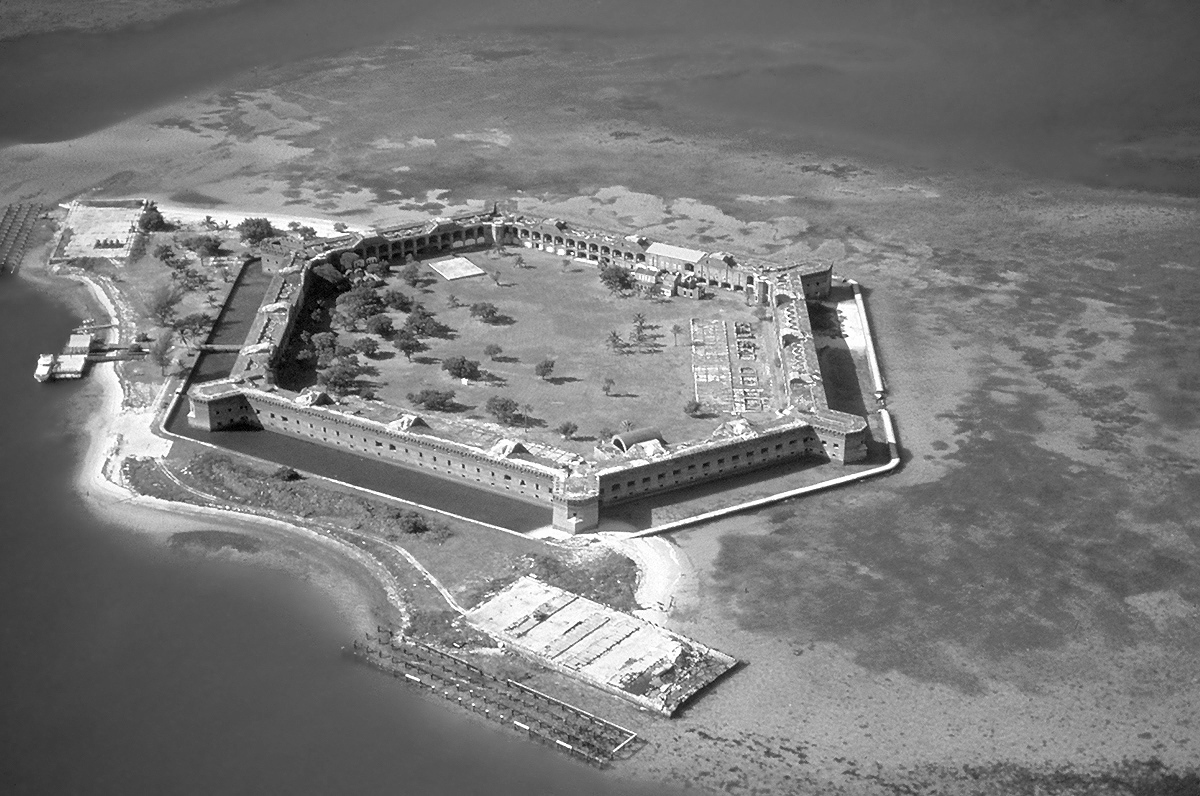 East Carolina UniversityHuman Dimensions of Marine and Coastal EcosystemsInstitute for Coastal Science and PolicyGreenville, NCNote: The text in the shaded boxes below will not be included in the survey (the visitors will not read this as a part of the survey process). This text is used to annotate the questions in response to Part A question 2 of the PRA Supporting StatementIn the following questions, please tell us about your use history of Dry Tortugas National Park.[Park Use History] – In this section we would like to understand how people use DRTO and how those use levels have changed over time1. 	In which year did you make your first visit to Dry Tortugas National Park? 	 Year2. 	Over the past twelve months, how many visits have you made to Dry Tortugas National Park? 	 Number of Visits3. 	On your most recent visit to Dry Tortugas National Park, how many people, including yourself, were    	in your party? 	Number of People[Activity Information and History] – In this section we would like to understand what activities are important to users of DRTOand the level of participation in those activities.5. 	Below is a list of activities available in Dry Tortugas National Park.  Please rank how important  	  	it is for you to participate in the following in Dry Tortugas National Park.  If you do not participate in   	an activity at all, please select “Not applicable” (n/a).6.	Below is a list of activities available at Dry Tortugas National Park.  Please indicate which one of these activities is your primary activity, which of these activities have you participated in on your most recent visit and which of these activities you have participated in during the past twelve months.  (Check all that apply)7.	To what extent do you make use of the following for current information about snorkeling/SCUBAdiving in Dry Tortugas National Park?8.	Below is a list of information sources you may have used to gather information about snorkeling/ SCUBA diving in Dry Tortugas National Park. Please tell us how useful each source you used was. If you didn’t use a source, select “Not applicable” (n/a)In the next several questions we would like to know what you think about thehealth of Dry Tortugas National Park.[Perceptions of resource conditions] – In this section we would like to understand knowledge, attitudes and perceptions of environmental conditions within DRTO.9.	Overall, how would you rate the current ecological health of Dry Tortugas National Park?10.	Do you feel that the ecological health Dry Tortugas National Park is improving, declining or staying the same?In the next several questions we would like to know what you think about the condition of cultural and historic resources at Dry Tortugas National Park.[Perceptions of cultural resources] – In this section we would like to understand knowledge, attitudes and perceptions of the conditions of existing cultural resources within DRTO.11. During the past 12 months, have you participated in a historical tour or activity at Dry TortugasNational Park?1	Yes, If Yes, continue with Question 12, below2	No, If No, go to Question 17, page 612. How important are each of the following items to you on your visits to Dry Tortugas National Park?13. How satisfied or dissatisfied were you with each of the following items on your most recent trip to DryTortugas National Park?14. How would you rate the overall quality of historical preservation at Dry Tortugas National Park?1	Extremely poor quality2	Poor quality3	Neither poor or good quality4	Good quality5	Extremely good quality15. Since your first visit to Dry Tortugas National Park, how has the overall quality of historical preservation activities changed over time?16.	Currently you pay an entrance fee of $5 to Dry Tortugas National Park. How much more would you be 			willing to pay if the additional funds went towards.		1	Historical Preservation			$ ____________  (if $0 please enter 0)	2     Interpretative services/programs		$ ____________  (if $0 please enter 0)[Perceptions of resource conditions] – in this section we would like to understand knowledge, attitudes and perceptions of environmental conditions and management alternatives within DRTO. Question 17 utilizes social normative theory to examine broader injunctive norms.In the next several questions we would like to know about your perceptions of Research Natural Areas. For the purpose of this study, a Research Natural Area is an area that is closed to fishing and anchoring.17.	We would like to know about your perceptions of Research Natural Areas (areas closed to fishing and anchoring).  Please indicate the extent to which you believe other users of Dry Tortugas National Park would agree or disagree that Research Natural Areas will help to:18.	Below is a list of user groups in Dry Tortugas National Park.  Please indicate how you feel each group would be impacted from the creation of a Research Natural Area.The following questions will help us improve our understanding of users of Dry Tortugas National Park.The information you provide us will remain strictly anonymous. Your name will never beassociated with your answers.Demographics] – This information is needed to check the representativeness of our sample against the population. Variables such as age, gender and income are included since they are often good predictors of demand and visitation behavior.22.	Would you classify yourself as Hispanic or Latino?1	Yes2	No23.	Which of the following is the primary language used to communicate in your household?1	English2	Spanish3	Creole4	Other (Specify:  	)24.	Which category or categories best describes your race? (Please circle one or more).1	American Indian or Alaskan Native2	Asian3	Black or African American4	Native Hawaiian or other Pacific Islander5	White25.	Which of the following categories best describes your annual household income?Is there anything else about Dry Tortugas National Park or this questionnaire you would like to share with us?____________________________________________________________________________________________________________________________________________________________________________________________________________________________________________________________________________________________________________________________________________________________________________________________________________________________________________________________________________________________________________________________________________Your contribution to the effort is greatly appreciated. Please return your completed questionnaire in the postage-paid envelope as soon as possible. Thank you!Please direct all inquiries to:David K. LoomisHuman Dimensions of Marine and Coastal EcosystemsInstitute of Coastal Science and PolicyEast Carolina UniversityGreenville, NC 27858-4353Paperwork Reduction Act Statement: A Federal agency may not conduct of sponsor, and a person is not required to respond to a collection of information unless it displays a valid OMB control number. Public reporting burden for this collection of information is estimated to average 10 minutes per response, including time for reviewing instructions and responding to the questions associated with this collection. The obligation to respond to this collection is completely voluntary. Please send comments regarding the burden estimate or any other aspect of this collection of information, to the National Park Service Chief Information Officer, ADDRESS: Information Collection Clearance Officer, 1201 Eye St. NW, MS 1242, Washington, DC. 20005.A report containing the results of this study will be available in 2012 at our website: www.ecu.edu/hd 	 	 	 	 	 	 	 8  	 	 	 	Questionnaire No # 	4. Since your first visit to Dry Tortugas National Park, how has your annual visitation rate to Dry  Tortugas National Park changed over time? (Please circle one response)1 Far fewer visits2 Fewer visits3 Remained about the same4 More visits5 Many more visits6 This is my first visit to Dry Tortugas National Park a. Recreational fishing ..................................................................................... 1 2 3 4 5 n/ab. Snorkeling ........................................................................................................ 1 2 3 4 5 n/ac. SCUBA Diving .................................................................................................. 1 2 3 4 5 n/ad. Camping ............................................................................................................ 1 2 3 4 5 n/ae. Nature/wildlife observation .................................................................... 1 2 3 4 5 n/af. Kayaking ........................................................................................................... 1 2 3 4 5 n/ag. Historic tours .................................................................................................. 1 2 3 4 5 n/ah. Other  (Specify:  	) .................................. 1 2 3 4 5 n/aPrimary Activity(Check only one)Participated in on your MOST RECENT VISIT(Check all that apply)Participated in during the PAST 12 MONTHS (Check all that apply)Recreational fishingSnorkelingSCUBA DivingCampingNature/wildlife observationKayakingHistoric toursOther (Specify:____________________________)a.Talking with other divers .......................................................................................... 12345b.Diving magazines .......................................................................................................... 12345c.Government agency publications .......................................................................... 12345d.Conservation organization publications ............................................................. 12345e.Newspapers..................................................................................................................... 12345f.Dive shops/companies ............................................................................................... 12345g.Club meetings ................................................................................................................. 12345h.Television ......................................................................................................................... 12345i.Radio................................................................................................................................... 12345j.Online/internet resources ........................................................................................ 12345k.Talking with park personnel .................................................................................... 12345l.Participating in an interpretive activity led by park personnel ............... 12345m.Visiting an information/interpretive center ..................................................... 12345a.Talking with other divers .......................................................................... 12345n/ab.Diving magazines .......................................................................................... 12345n/ac.Government agency publications .......................................................... 12345n/ad.Conservation organization publications ............................................. 12345n/ae.Newspapers..................................................................................................... 12345n/af.Dive shops/companies ............................................................................... 12345n/ag.Club meetings ................................................................................................. 12345n/ah.Television ......................................................................................................... 12345n/ai.Radio................................................................................................................... 12345n/aj.Online/internet resources ........................................................................ 12345n/ak.Talking with park personnel .................................................................... 12345n/al. m.Participating in an interpretive activity led by park personnel 1Visiting an information/interpretive center ..................................... 122334455n/a n/a1Very poor2Poor3Fair4Good5Very good1Declining substantially2Declining somewhat3Staying the same4Improving somewhat5Improving substantiallyb.Ability to experience a well-maintained historical site ................................ 12345c.Opportunity to participate in staff-led historicalprograming (tours, talks, etc.)............................................................................ 12345d.Opportunity to participate in self-guided historicalprograming (tours, displays, etc.)..................................................................... 12345b.Ability to experience a well-maintained historical site ................................ 12345c.Opportunity to participate in staff-led historicalprograming (tours, talks, etc.)............................................................................ 12345d.Opportunity to participate in self-guided historicalprograming (tours, displays, etc.)..................................................................... 12345This is my first visit1Become much worse2Become slightly worse3Remained about the same4Become slightly better5Become much bettera.Protect living coral ........................................................................................................12345b.Protect living seagrass .................................................................................................12345c.Increase the number of fish species in the area ...............................................12345d.Increase the total number of fish in the area .....................................................12345e.Increase the number of large fish in the area ....................................................12345f.Decrease conflict among user groups in the area ............................................12345g.Restore degraded ecosystems ..................................................................................12345h. i.Enhance the SCUBA diving experience.................................................................1Enhance the recreational fishing experience inwaters surrounding the reserve.........................................................................122334455j.Enhance the level of biological knowledge about such areas .....................12345a.Recreational fishermen .............................................................................................. 12345b.Snorkelers ........................................................................................................................ 12345c.SCUBA Divers .................................................................................................................. 12345d.Power boaters ................................................................................................................ 12345e.Sail boaters ...................................................................................................................... 12345f.Nature/wildlife observers......................................................................................... 12345g.Kayakers............................................................................................................................ 12345h.Other  (Specify:   	).................................................. 1234519.What is your age? 	 Years20.Are you:1	Male2	Female21.What is the ZIP Code of your primary residence?1Under $5,0009$40,000 - $44,9992$5,000 - $9,99910$45,000 - $49,9993$10,000 - $14,99911$50,000 - $59,9994$15,000 - $19,99912$60,000 - $74,9995$20,000 - $24,99913$75,000 - $99,9996$25,000 - $29,99914$100,000 - $149,9997$30,000 - $34,99915$150,000 or more8$35,000 - $39,999